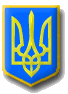 ЛИТОВЕЗЬКА    СІЛЬСЬКА РАДАВОЛИНСЬКА ОБЛАСТЬ, ІВАНИЧІВСЬКИЙ     РАЙОН                                    Сьомого скликання                               Р І Ш Е Н Н ЯІІ пленарнеВід  22 грудня 2018 року                 с.Литовеж                                     №22-2/1Про затвердження порядку денногодругого пленарного засіданнячергової двадцять другої сесії  сільської ради сьомого скликанняВідповідно до п.14 ст.46 Закону України  «Про місцеве самоврядування в Україні», Литовезька сільська рада ВИРІШИЛА:   Затвердити для розгляду другого пленарного засідання чергової двадцять другої сесії сільської ради сьомого скликання такий     Порядок денний:1.Про затвердження порядку денного другого пленарного засідання чергової двадцять другої сесії сільської ради сьомого скликання.Доповідач: О.Л.Касянчук – секретар ради.2. Про перерозподіл медичної субвенції для надання вторинної медичної допомоги  Нововолинській центральній міській лікарні.Доповідач: О.Л.Касянчук – секретар ради.3. Про  бюджет Литовезької  об’єднаної територіальної  громади на  2019 рік.Доповідач: Ю.В.Твардовська – начальник відділу фінансів.4.РізнеСільський голова                                                                                  І.Іванчук